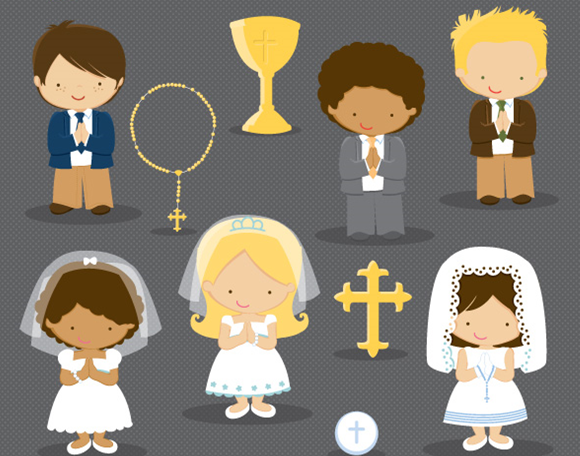 Eucharistic Retreat 2014EUCHARIST Retreat8:15 am8:20 am9am9:20 am9:50 am10.00am10.10am10.30am11.00 am11.10am11.20am11.50amHoly PlacePRAYER AND WELCOME: Leader: Lord JesusBless these children who are coming forward to you on Sunday to receive Holy Communion for the first time.May this day be an initial step into a life ‘long love of the Eucharist.Give then a hunger for this sacred food so that they turn to you for comfort, guidance and wisdom.All: May our hands and hearts be extended in anticipation of your Body       and Blood Oh Jesus,       Inspire all of us to cherish this sacred sacrament.       AmenPILGRIMAGE TO ST JOHN OF GOD CENTREStudents will walk as a group to the centre, reflecting on the importance of this journey and their relationship with God.REFRESHMENTS: On arriving at the centre – students will have an early morning tea. (20mins)SACRAMENT OF RECONCILIATION: this is a quiet time for students to reflect on what they are sorry for. Read through reconciliation card. Think about what you need to say to Father.Students to make their reconciliation with Father Matt or Father Marcello.SYMBOLS OF THE EUCHARIST Father to discuss various objects on the Refectory Table in the Sisters Gallery items such as:Tabernacle, chalice, ciboriam, altar breads, wine bottle, and other objects. INTRODUCTIONOn the chart you can see five words.  Read words.  What do you think they might relate to? Today we are going to explore what each of these words means.These five words tell us about the f____  m_____  t_______ we do when we come together to celebrate the Mass or the Eucharistic celebration, as it is also known.WE GATHER: On the weekend (Saturday evening and Sunday) people in this area come together to our Cathedral to give thanks to God.  People come from all different walks of life – there will be children there who go to a different school to you; there will be parents, grandparents, and other parishioners that you may not know, but everyone comes together as a community to say thank you.Question 1: Who will gather to celebrate your First Holy Communion with you?  (Give responses)Question 2: Who will be on your guest list? ________________________________________________________________________(Share response with a partner)WE LISTEN:  When we celebrate the Mass there are two types of listening that happens – first we listen to God and God listens to us.A: We listen to God:During the Mass we listen to stories. Some people from the community read a number of different stories. Question 1:    What are these stories called? _________________Question 2:    How many readings we listen to at a Sunday Mass? _________First Reading – ____________________________________________________________________________________________Second Reading – __________________________________________________________________________________________________________________________________________Gospel __________________________________________________________________________________________________________________________________________Read: Gospel Stories In groups of 4: Read each the stories on the Scripture sheet Choose your favourite.  Discuss and write:  What does your story teach us about Jesus?______________________________________________________________________________________________________________________________________________________________________________________________________________________________________Record: the four elements which describe what the Eucharist is about    _____________  ________________  ______________ _______________We come together to s_______ as a community.  Every time we gather to celebrate the Eucharist a m___________ happens right before our eyes – the bread and wine become the Body and Blood of Jesus.The Body and Blood of Jesus is our spiritual f________.This spiritual food, together with the support of the community is n_________ to help us to live as Jesus taught.Write:Through readings we learn about the person of Jesus and what he taught us about God.Think of one word to describe Jesus. ____________________________If Jesus was an understanding person, then how can your family be more like Jesus in this way? __________________________________________________B: God listens to us:What is the second type of listening that happens at Mass?  ______________________________________________At a special time in the Mass we remind God of the needs of the community.  This is when a person prays a prayer which ends with – Lord hear us and we answer – Lord hear our prayer.  Who knows what this prayer is called?  ______________________________________________Prayer WritingOn your Holy Communion day who are you going to pray for?Today you get to write a special prayer for someone in your family.  e.g.Loving God,something your family member knows about God (You are always with us)the name of your family member (Betty is my mum)something good about him/her (She has great courage)your hopes and dreams for your family member. (I hope that…)Draft Prayer____________________________________________________________________________________________________________________________________________________________________________________________________________________________________________________________________________________________________________Edit and copy prayer onto coloured card.WE GIVE THANKS: The Procession of the Gifts:  Early Church – everyone in the community contributed to a gift for the poor in the area.  For example, if you were a cheesemaker, you brought some cheese as your gift.  Then the priest washed his hands because they were dirty before he continued with the Mass.Question 1:  What are we giving thanks for at The Procession Of The Gifts?  _________________________________________________Read: Jesus at the PassoverWhile they were waiting, Jesus took the bread, blessed and broke it, and gave it to his friends.  He said, “Take this, this is my body which is given for you.”  Then he took the cup and after he had given thanks, he passed the cup to them and they all drank from it.  He said, “This is my blood which will be poured out for you and for all.”(Adapted from Luke 22:17-20)Question 2: What is the name of this story?  _______________________________WE RECEIVE:Why did Jesus choose bread?  What five things did Jesus ask us to do with the bread?  ____________________________ __________________________________________Practice: Receiving the hostRemember the following – how to walk up,     how to hold hands,     response,     step to the side, 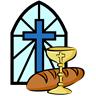     place host in mouth,     make the sign of the cross,     join hands in prayer.WE GO:  Remember:  When we leave mass we go with a mission... to take Christ whom we have encountered in his word and received in the Eucharist to the people we meet in our daily lives.We want to share what we have experienced as Christian believers – that life in Christ can be and is transformative.Discuss – What are you taking with you today?  What is something you have learnt today? ____________________________________________________________________________________________________________________________________________________________________________________________________________________________________________________________________________________________________________Remember in order to live a life in the Eucharistic we shouldLOVe OTHERSLOOK AFTER GOD’S CREATIONCARe FOR PEOPLE WHO ARE IN NEEDGO AND ANNOUNCE THE GOSPEL OF THE LORDALWAYS DO YOUR BESTHELP SOMEONESHARe WITH OTHERSSHOW KINDNESSIn Celebrating the Eucharist we gaina sense of community, unity, togetherness, gratefulness, peace, purposefulnessHoly Communion Practice in ChurchPrayer TimeEach child prays the prayer they have written for the Prayers of the Faithful.